ฐานข้อมูลภูมิปัญญาท้องถิ่นองค์การบริหารส่วนตำบลบ้านหัน  อำเภอโนนศิลา  จังหวัดขอนแก่นประเภทของภูมิปัญญาท้องถิ่น1.ปราชญ์ชาวบ้าน ด้านเกษตรไร่นาสวนผสมภูมิปัญญาท้องถิ่น บ้านวังยาวสามัคคี  หมู่ที่ 5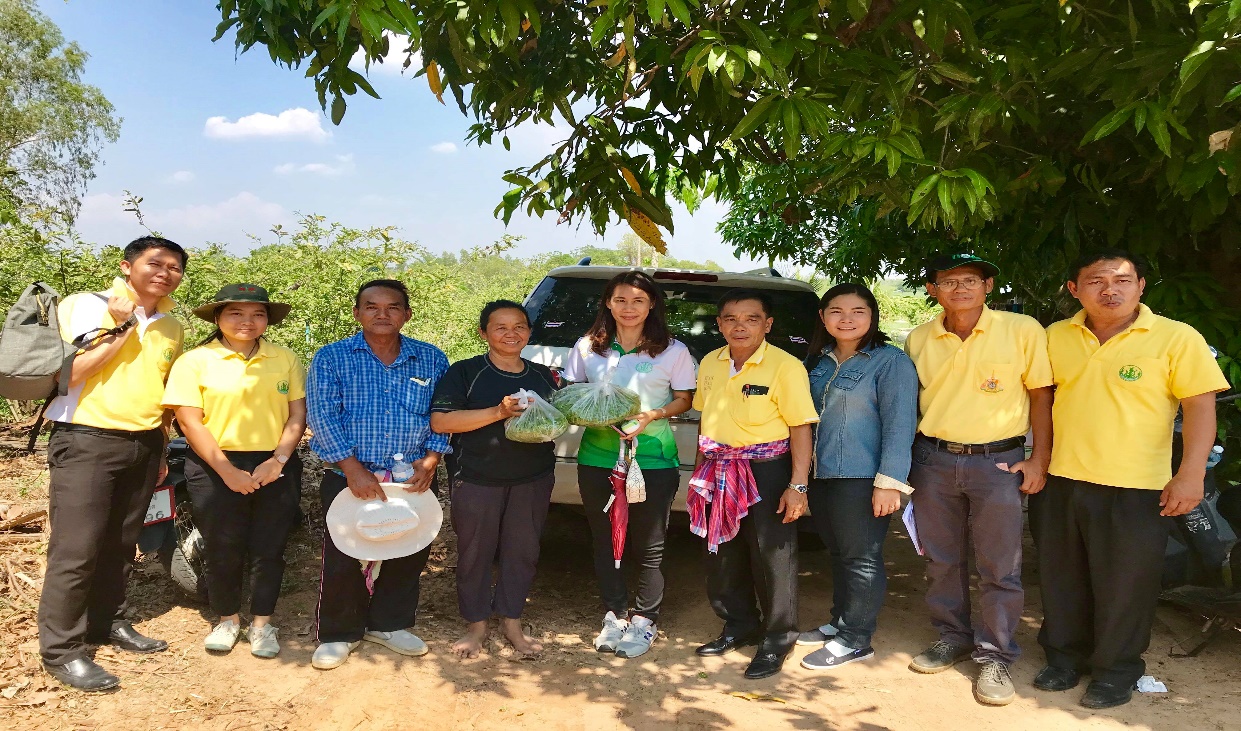 ประวัตินายประดิษฐ  สุดใด เกษตรกรดีเด่นสาขาเกษตรไร่นาสวนผสม ระดับอำเภอโนนศิลา ปี 2562 และเป็นผู้เข้าประกวดเกษตรกรดีเด่นสาขาไร่นาสวนผสม ระดับจังหวัด ปี 2562 
นายประดิษฐ สุดใด เกิดวันที่ 5 สิงหาคม 2505 
ประกอบอาชีพ เกษตรกร
สาเหตุที่มาทำเกษตรผสมผสาน เนื่องจากทำไร่อ้อย ไร่มันสำปะหลังมานาน ลงทุนเยอะแต่ไม่ประสบผลสำเร็จ ก่อให้เกิดหนี้ จึงหันมาทำเกษตรผสมผสาน เลี้ยงปลา ปลูกผักสวนครัว  ปลูกผักหสานป่า บริหารจัดการในพื้นที่ 10 ไร่ได้อย่างลงตัว มีการทำน้ำหมักชีวภาพใช้เองในสวนเกษตร จนทำให้ปลอดหนี้และมีรายได้ใช้จ่ายในครอบครัว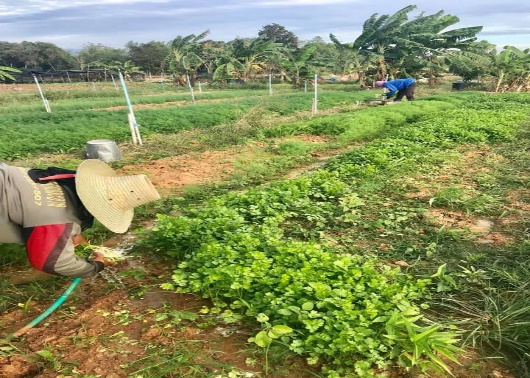 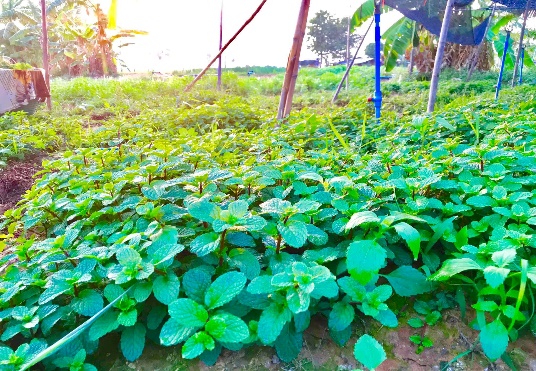 ฐานข้อมูลภูมิปัญญาท้องถิ่น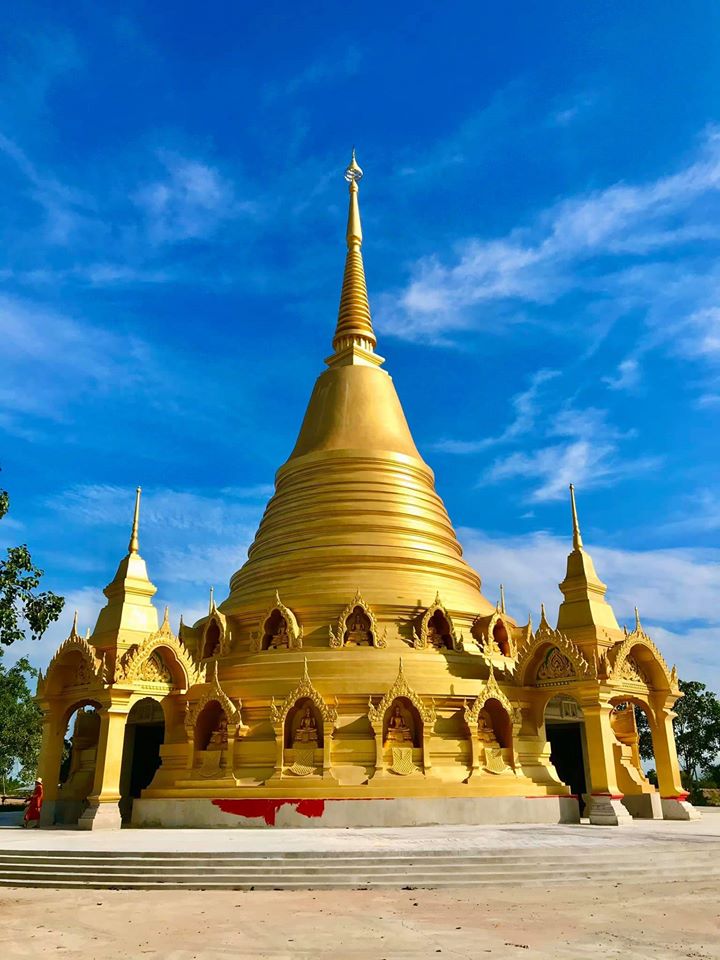 องค์การบริหารส่วนตำบลบ้านหัน  อำเภอโนนศิลา  จังหวัดขอนแก่นฐานข้อมูลภูมิปัญญาท้องถิ่นองค์การบริหารส่วนตำบลบ้านหัน  อำเภอโนนศิลา  จังหวัดขอนแก่นประเภทของภูมิปัญญาท้องถิ่น1.ปราชญ์ชาวบ้าน ด้านเกษตรไร่นาสวนผสมภูมิปัญญาท้องถิ่น บ้านหนองน้ำขุ่นเหนือ หมู่ที่ 16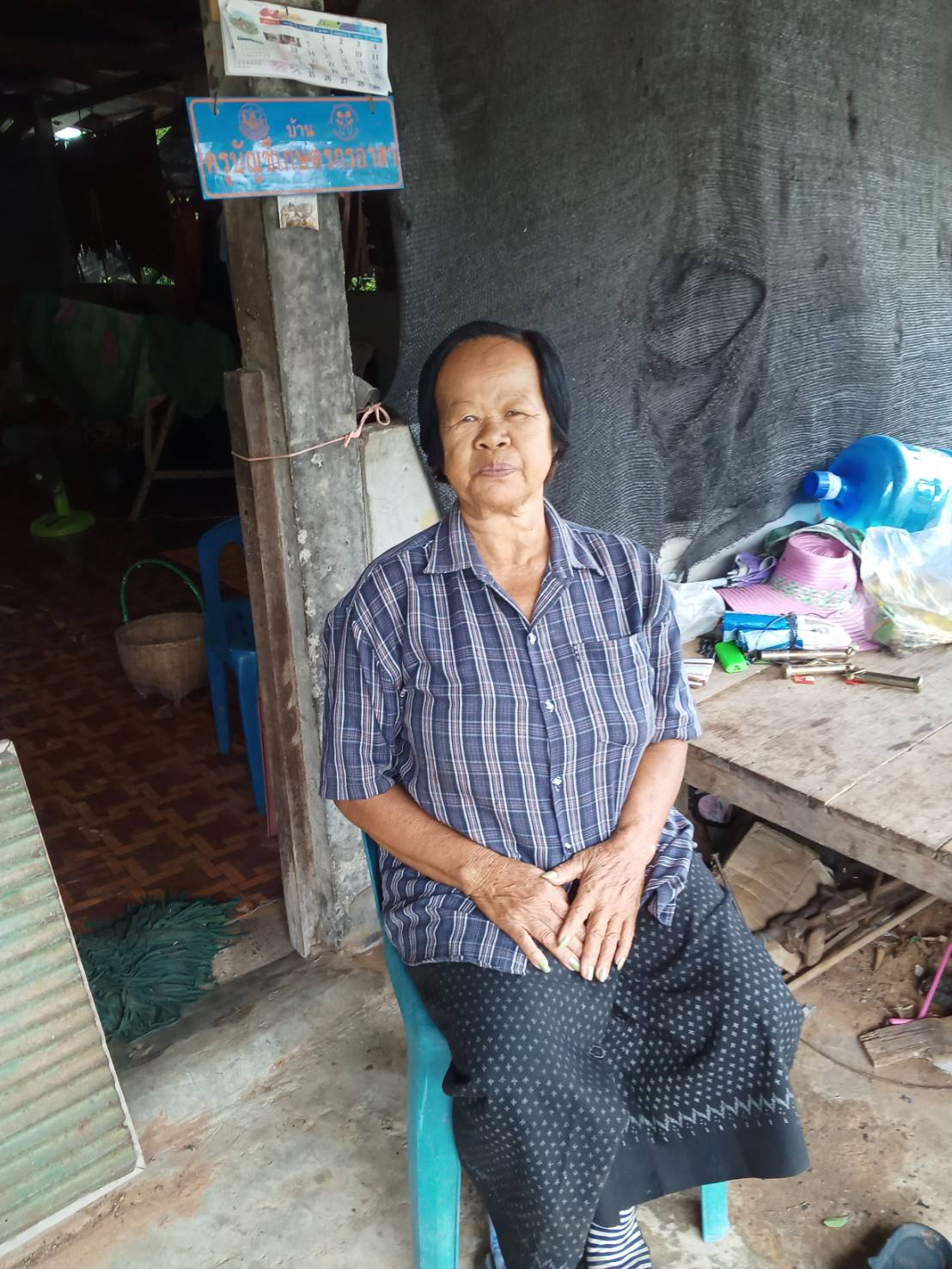 ประวัตินางจันทร์  แปน้อย   บ้านเลขที่ 21/1 บ้านหนองน้ำขุ่นเหนือ หมูที่ 16 ตำบลบ้านหัน อำเภอโนนศิลา จังหวัดขอนแก่น
ประกอบอาชีพ เกษตรกร
สาเหตุที่มาทำเกษตรผสมผสาน เนื่องจากมีพื้นที่น้อย  และการทำนาได้ผลผลิตไม่คุ้มค่า   ลงทุนเยอะแต่ไม่ประสบผลสำเร็จ รายได้ไม่พอค่าใช้จ่าย  จึงหันมาทำเกษตรผสมผสาน เลี้ยงปลา ปลูกผักสวนครัว  ปลูกสวนครัวไว้กินเอง แต่พอทำไปทำมามีผลผลิตเยอะ ก็นำไปขายเป็นรายได้และเป็นอาชีพหลักของครอบครัว มีการทำน้ำหมักชีวภาพใช้เองในสวนเกษตร จนทำให้ปลอดหนี้และมีรายได้ใช้จ่ายในครอบครัว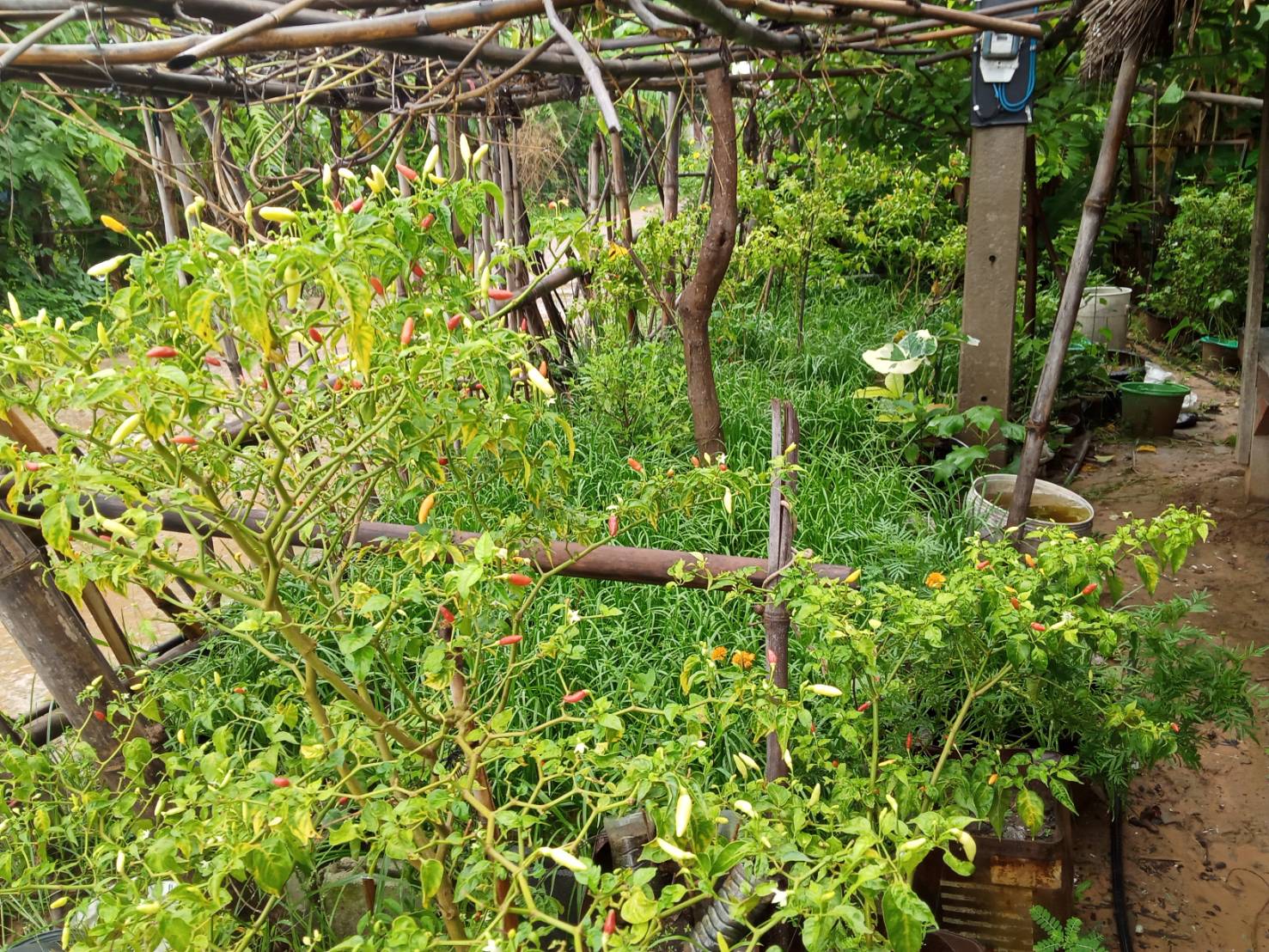 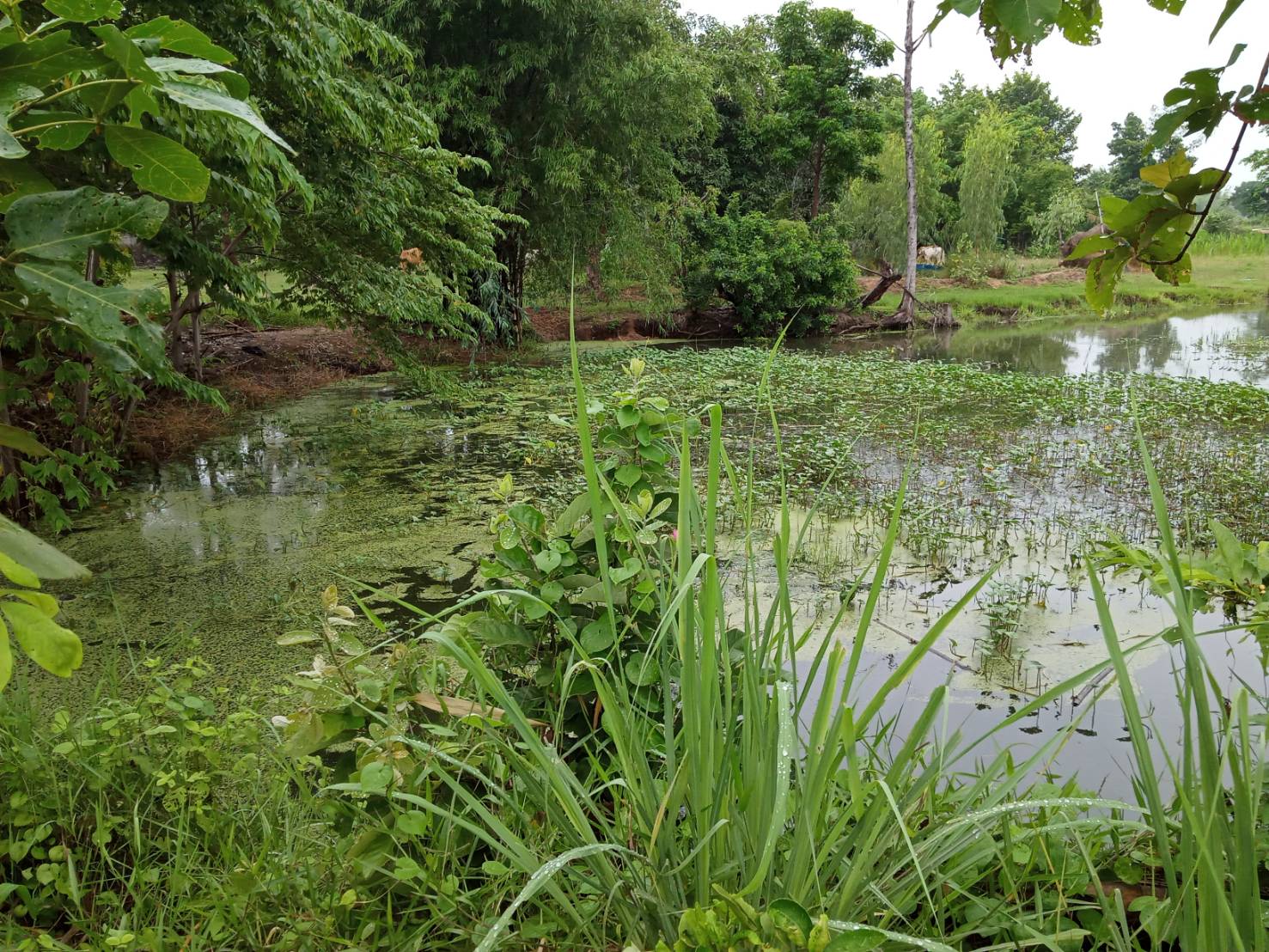 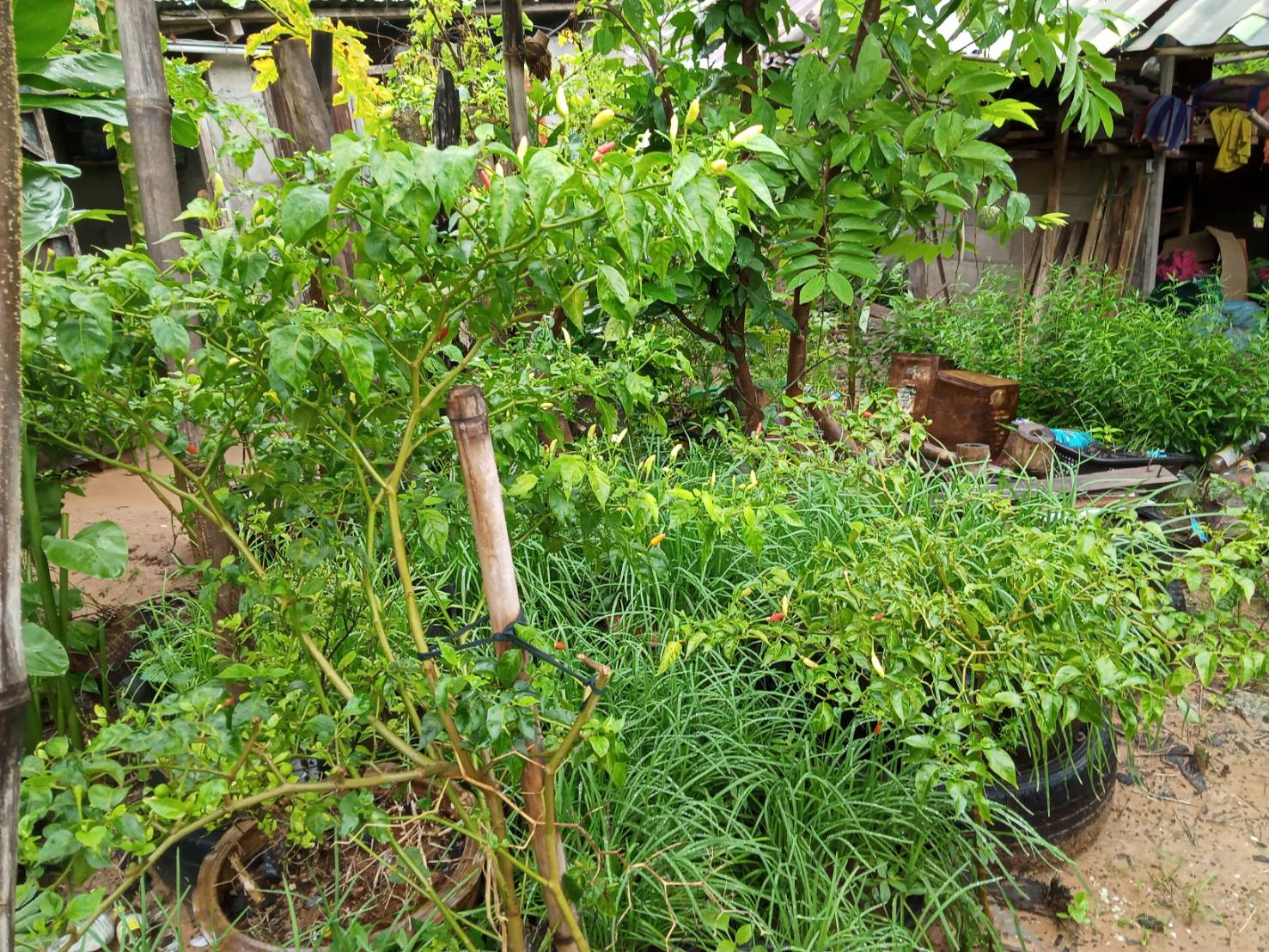 ฐานข้อมูลภูมิปัญญาท้องถิ่นองค์การบริหารส่วนตำบลบ้านหัน  อำเภอโนนศิลา  จังหวัดขอนแก่นประเภทของภูมิปัญญาท้องถิ่น1.ปราชญ์ชาวบ้าน ด้านเกษตรไร่นาสวนผสมภูมิปัญญาท้องถิ่น บ้านหนองขี้เห็น หมู่ที่ 6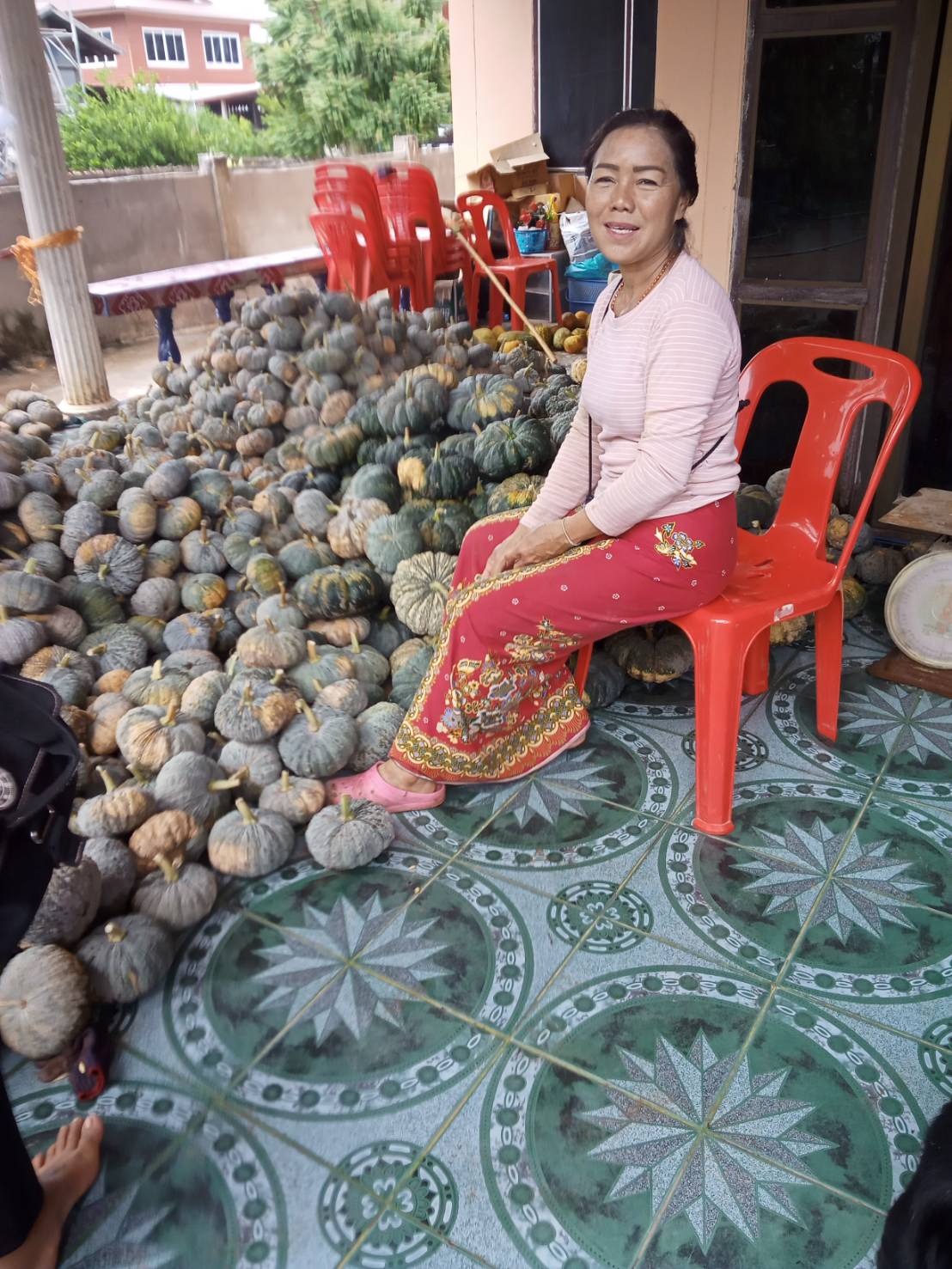 ประวัตินางโสรยา  บุญสิงห์ บ้านเลขที่ 46/1 บ้านหนองขี้เห็น หมูที่ 6 ตำบลบ้านหัน อำเภอโนนศิลา จังหวัดขอนแก่น
ประกอบอาชีพ เกษตรกร
สาเหตุที่มาทำเกษตรผสมผสาน เนื่องจากการปลูกอ้อยปลูกมัน ลงทุนเยอะแต่ไม่ประสบผลสำเร็จ รายได้ไม่พอค่าใช้จ่าย  จึงหันมาทำเกษตรผสมผสาน เลี้ยงวัวขุน   ปลูกผักสวนครัว ปลูกฝักทอง ปลูกแตงไทย  เป็นารายได้ของครอบครัว จนทำให้ปลอดหนี้และมีรายได้ใช้จ่ายในครอบครัว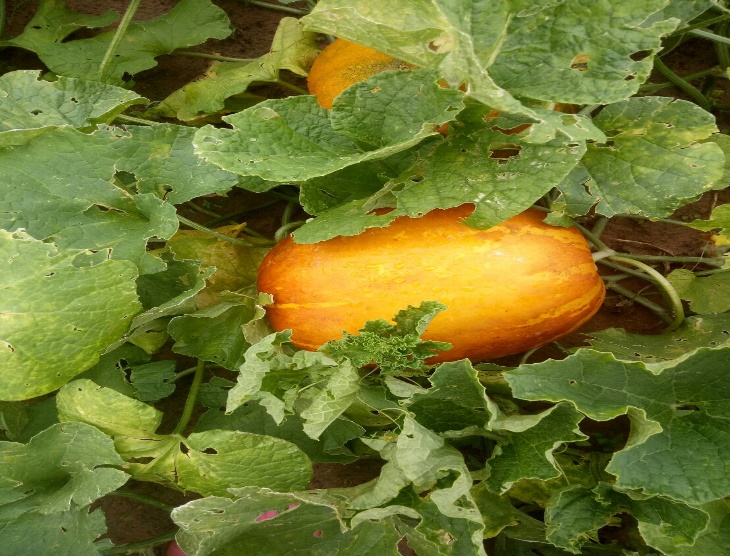 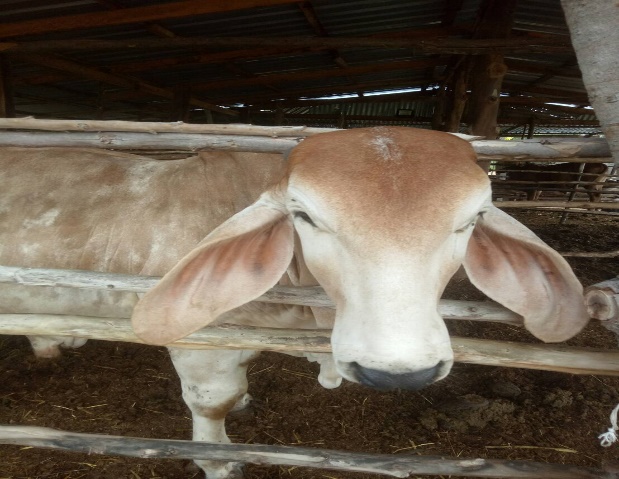 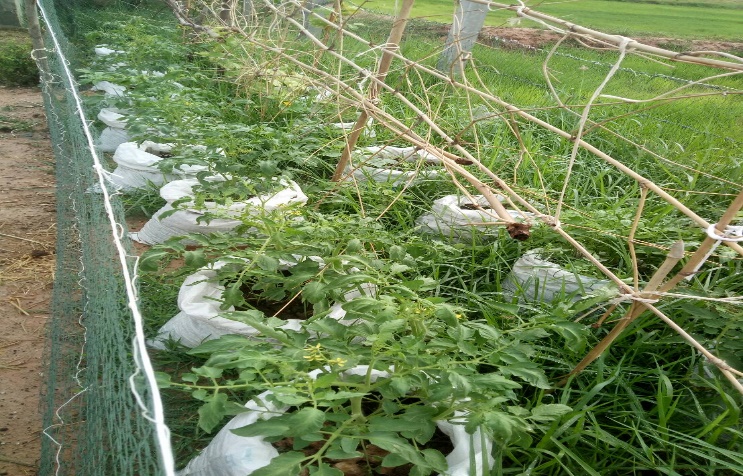 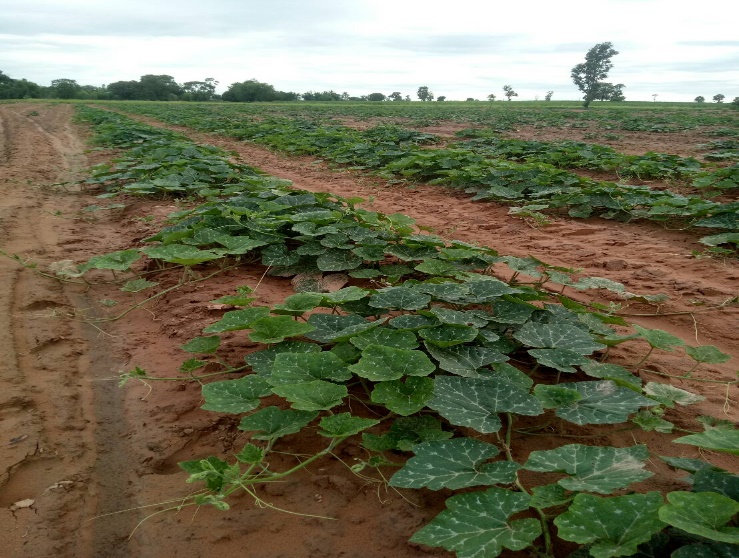 ฐานข้อมูลภูมิปัญญาท้องถิ่นองค์การบริหารส่วนตำบลบ้านหัน  อำเภอโนนศิลา  จังหวัดขอนแก่นประเภทของภูมิปัญญาท้องถิ่น1.ปราชญ์ชาวบ้าน การปลูกหม่อนเลี้ยงไหมภูมิปัญญาท้องถิ่น บ้านหนองแวง  หมู่ที่ 10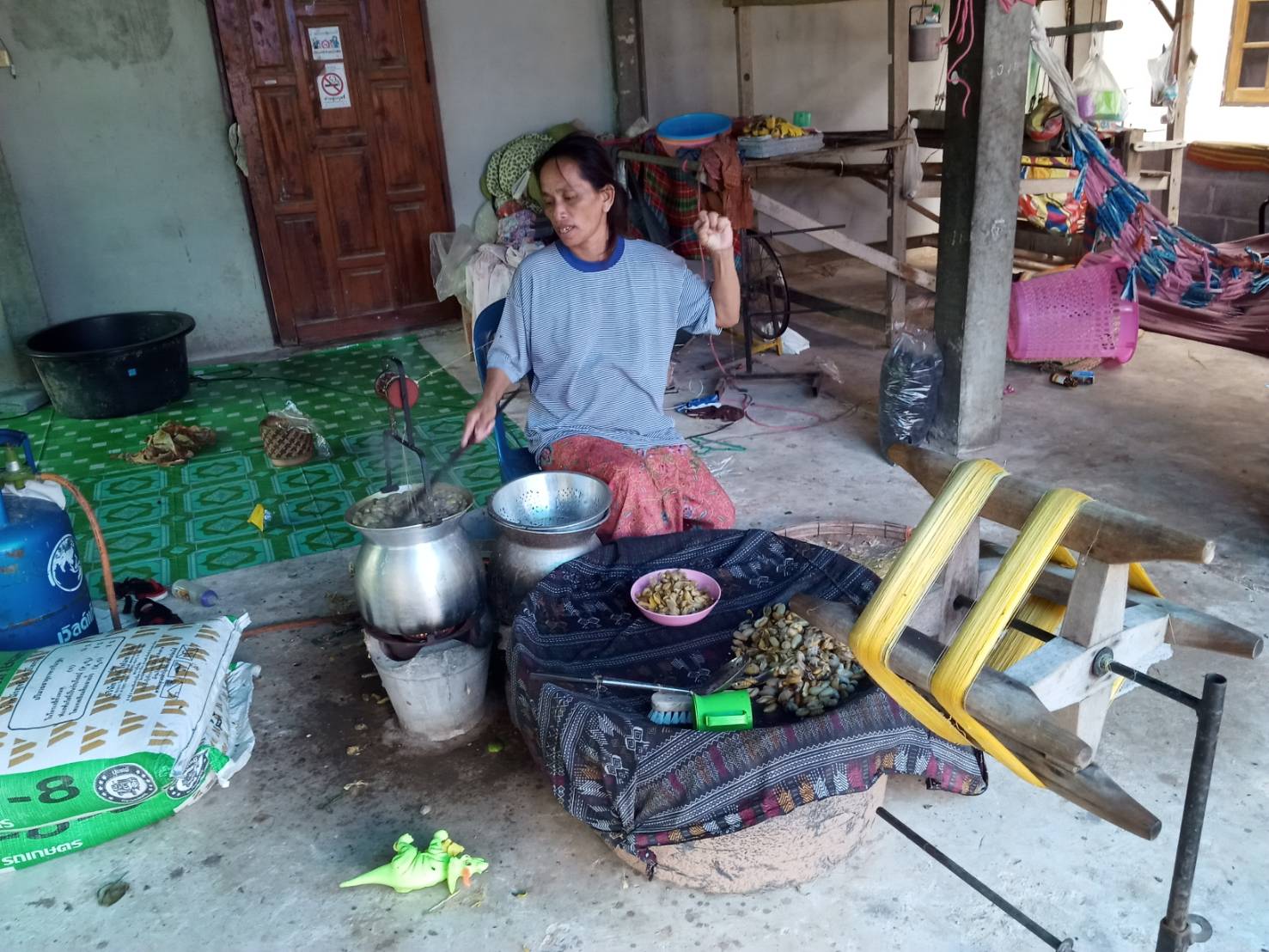 ประวัตินางกัญหา  ชมจิตร  บ้านเลขที่ 58 บ้านหนองแวง หมู่ที่ 10 ตำบลบ้านหัน อำเภอโนนศิลา จังหวัดขอนแก่น
ประกอบอาชีพ ปลูกหม่อนเลี้ยงไหม
สาเหตุที่มาปลูกหม่อนเลี้ยงไหม  เนื่องจากการปลูกหม่อนเลี่ยงไหม สามารถนำไปแปรรูป ไหมดิบ และผ้าไหมนำไปจำหน่าย สร้างรายได้ให้กับครอบครัว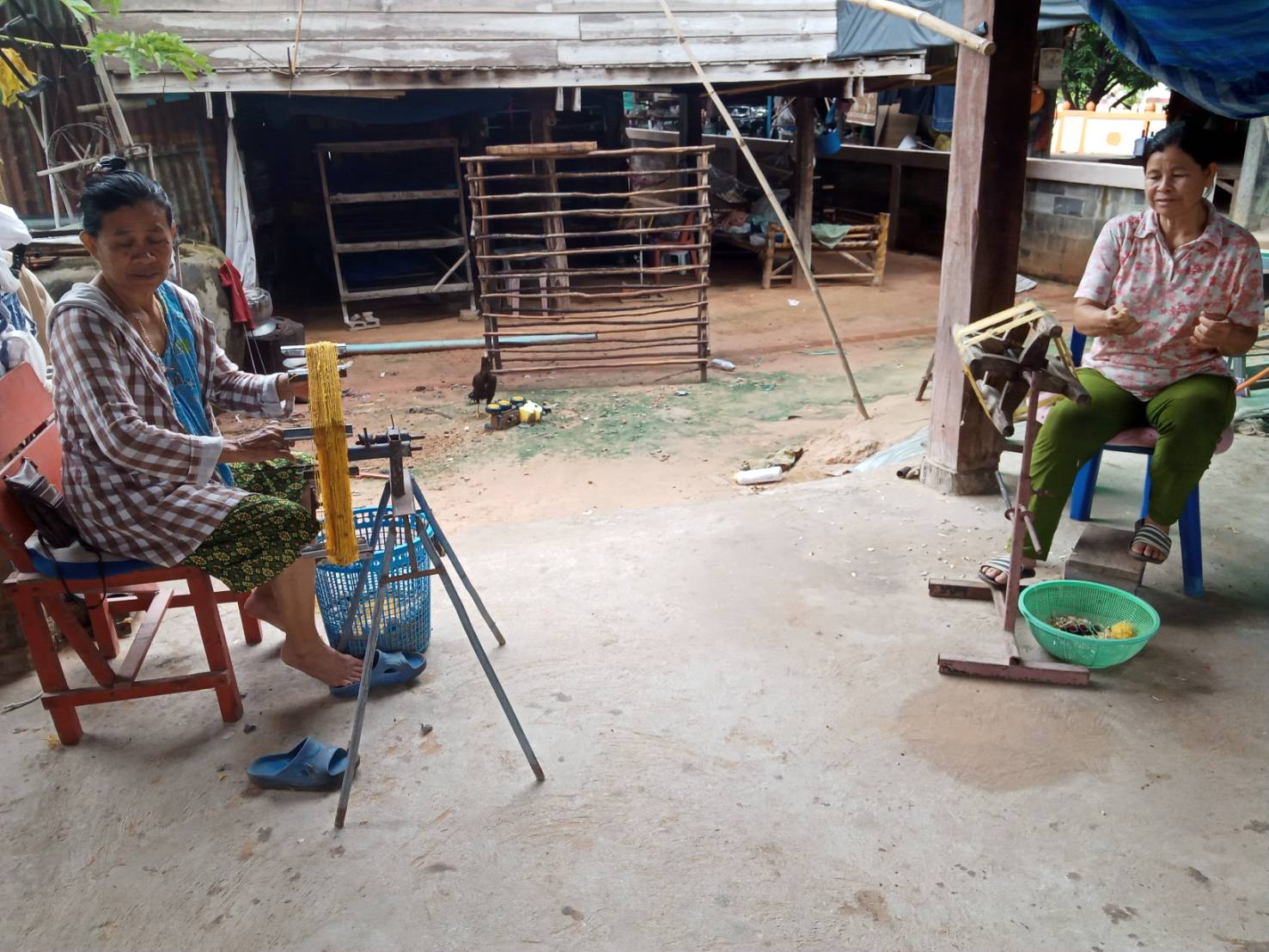 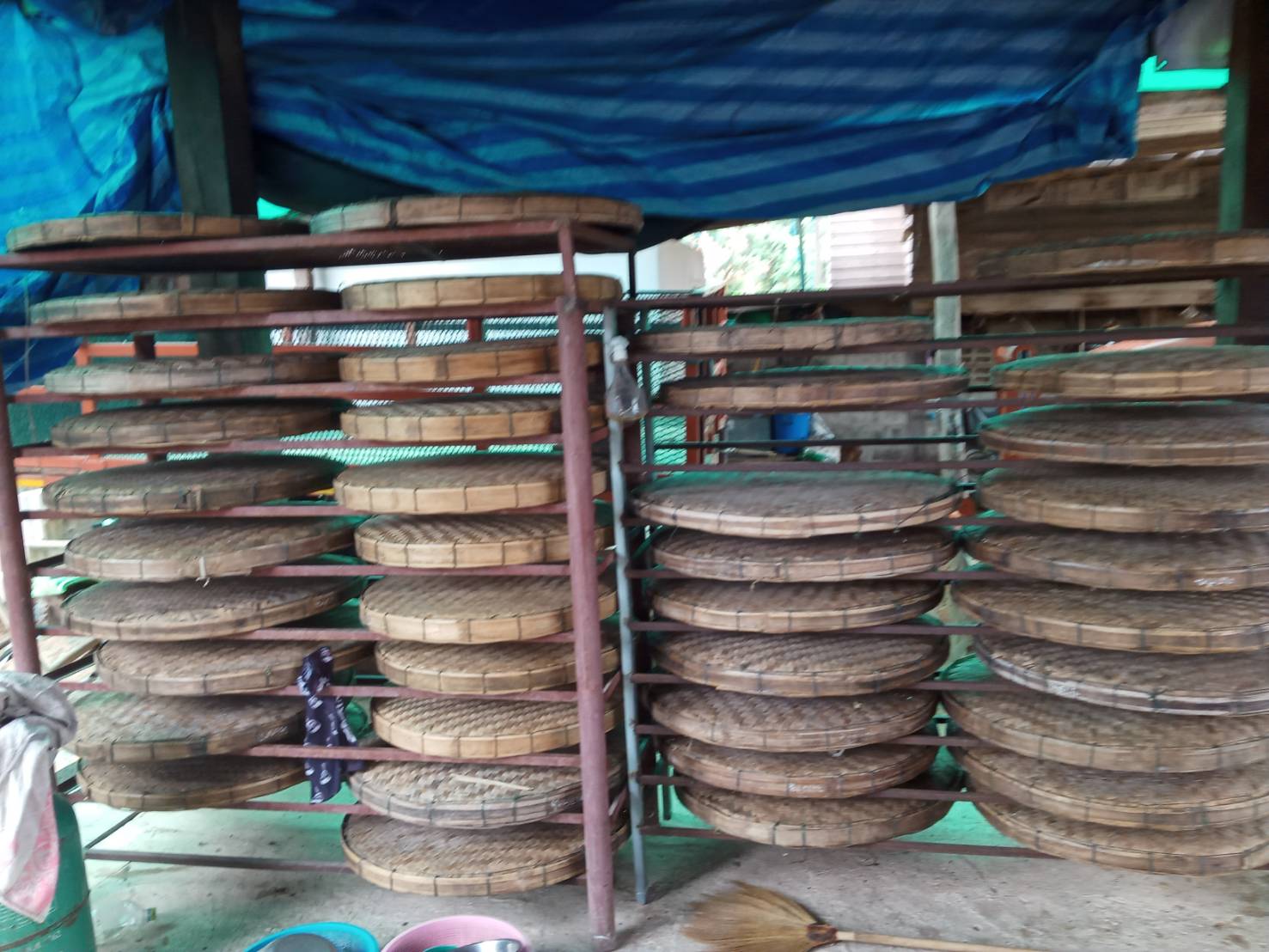 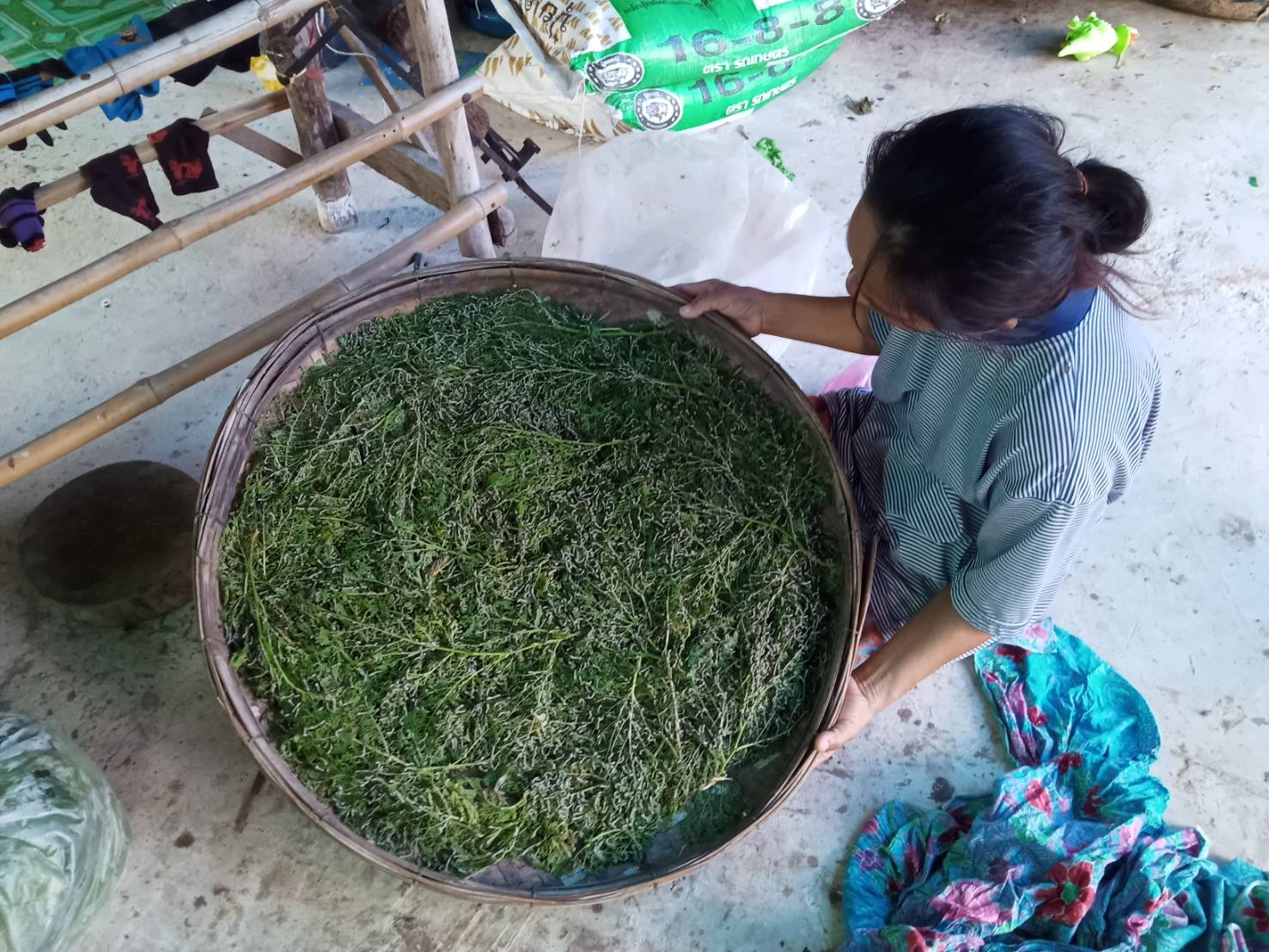 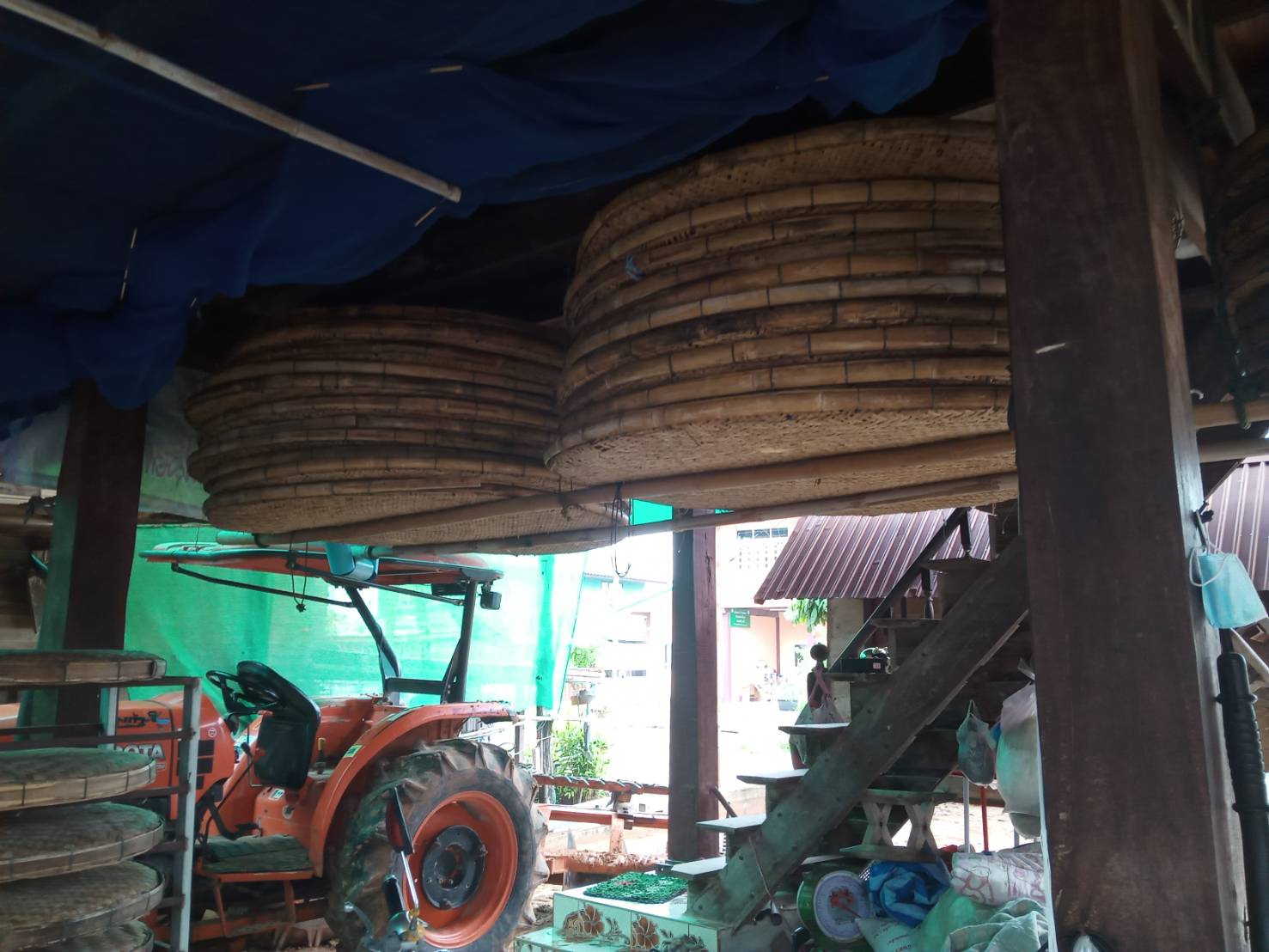 ฐานข้อมูลภูมิปัญญาท้องถิ่นองค์การบริหารส่วนตำบลบ้านหัน  อำเภอโนนศิลา  จังหวัดขอนแก่นประเภทของภูมิปัญญาท้องถิ่น1.ปราชญ์ชาวบ้าน การทำไม้กวาดก้านมะพร้าวภูมิปัญญาท้องถิ่น บ้านหนองแวง  หมู่ที่ 10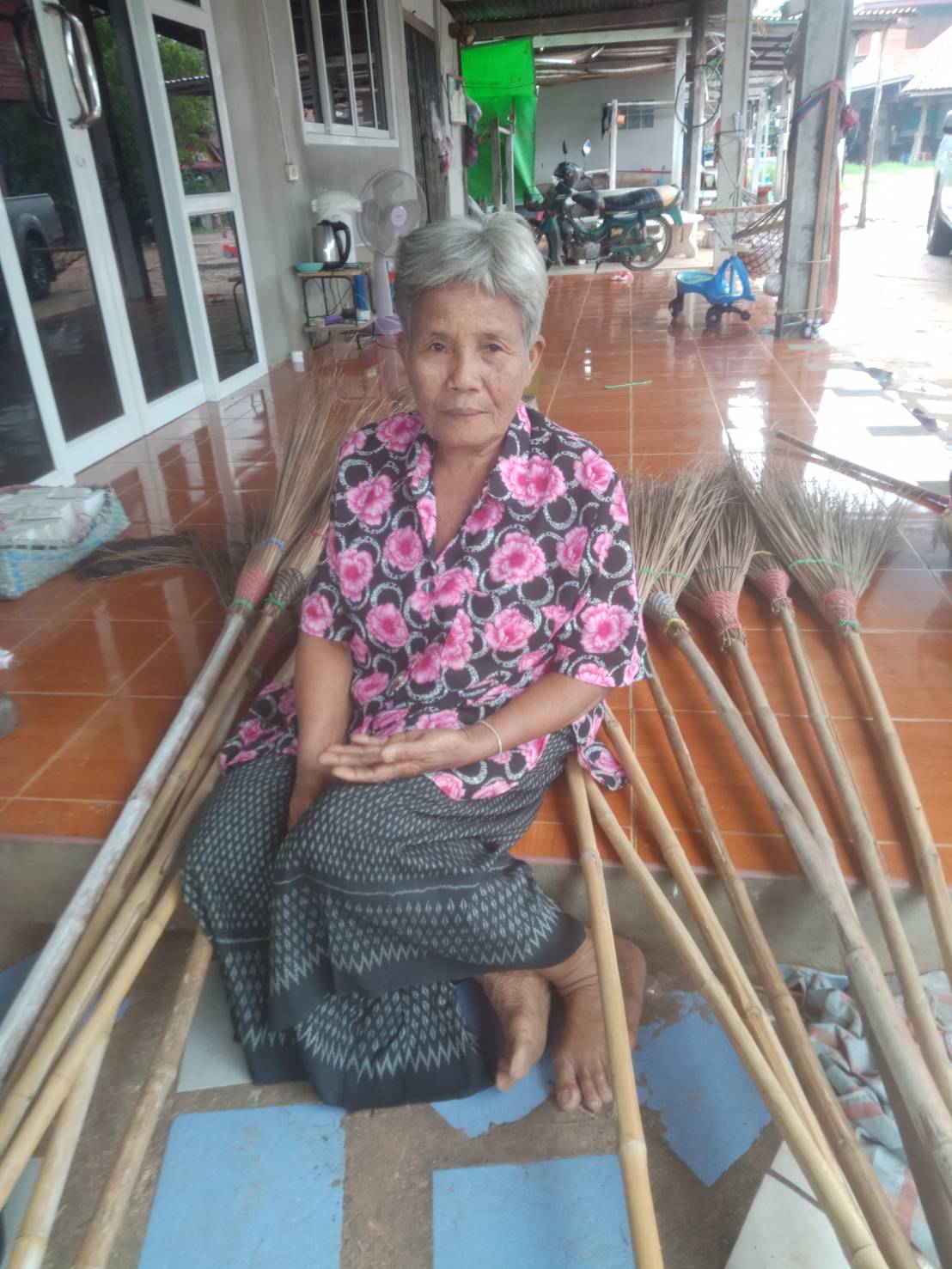 ประวัติคุณยายสำราญ  ดอกเข็ม   บ้านเลขที่ 1 บ้านหนองแวง หมู่ที่ 10 ตำบลบ้านหัน อำเภอโนนศิลาจังหวัดขอนแก่น
ประกอบอาชีพ ทำไม้กวาดก้านมะพร้าว
สาเหตุที่ทำไม้กวาดก้านมะพร้าว เนื่องจากที่บ้านคุณยายมีต้นมะพร้าวอยู่หลายต้น  คุณยายจึงคิดหาวิธีใช้ประโยชน์จากมะพร้าว  ขายมะพร้าว  และการเอาก้านมะพร้าวมาทำไม้กวาดใช้เองที่บ้าน  เนื่องจากมีเยอะจึงทำไปเรื่อๆจนการเป็นรายได้เสริมของคุณยาย 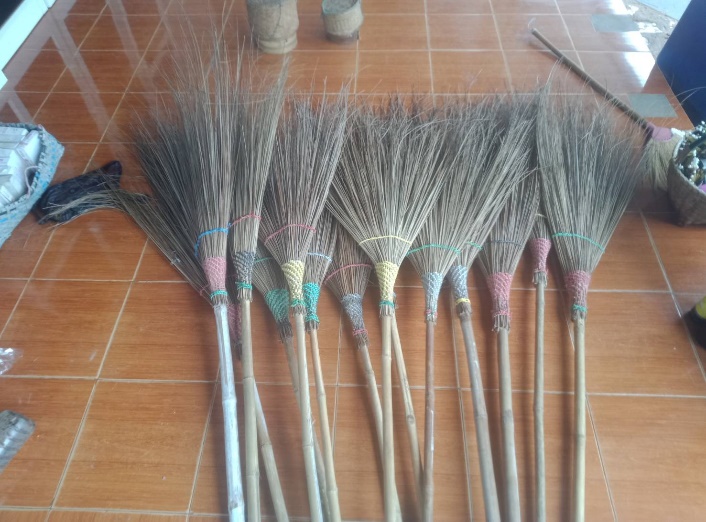 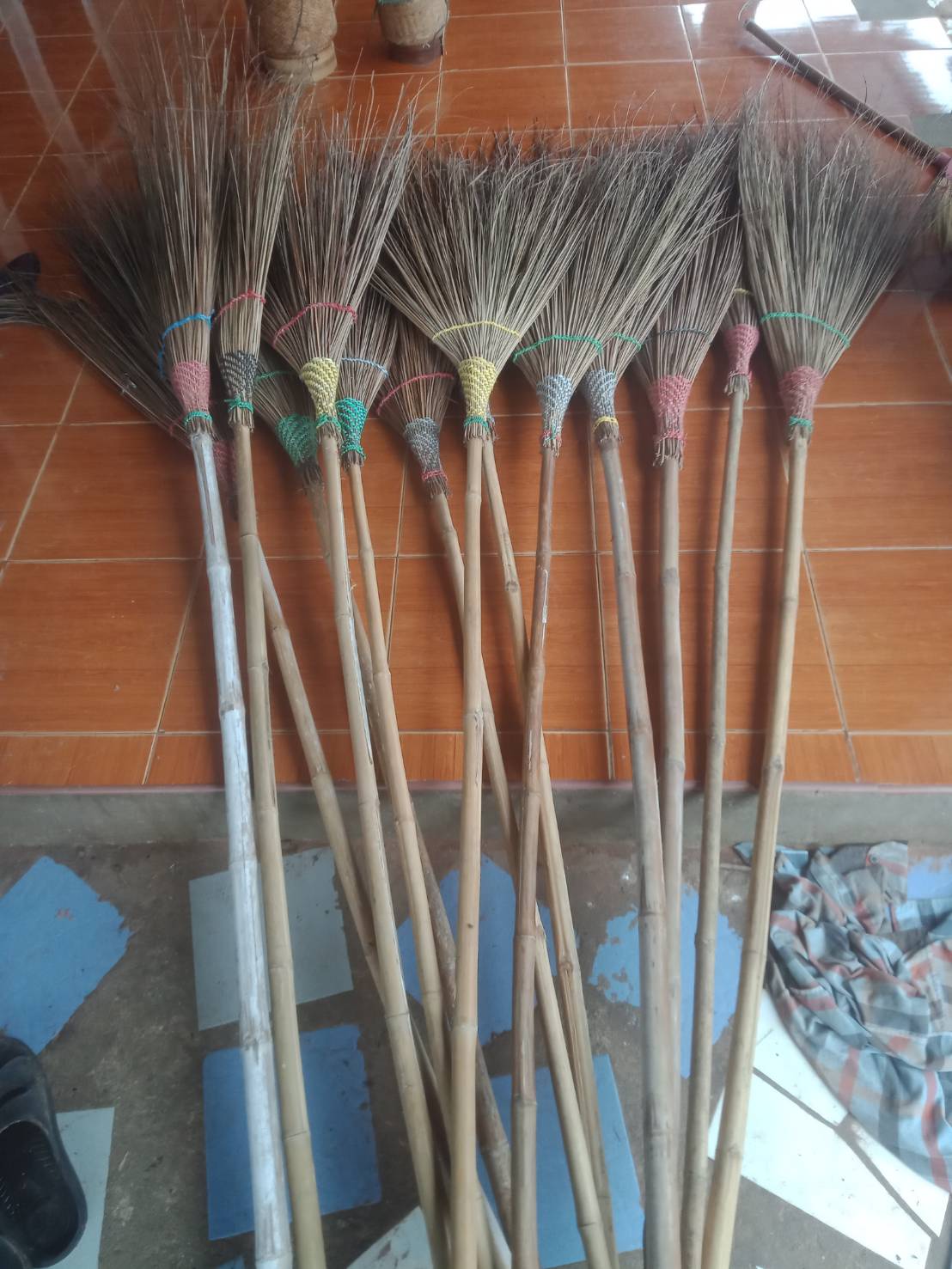 ฐานข้อมูลภูมิปัญญาท้องถิ่นองค์การบริหารส่วนตำบลบ้านหัน  อำเภอโนนศิลา  จังหวัดขอนแก่นประเภทของภูมิปัญญาท้องถิ่น1.ปราชญ์ชาวบ้าน ด้านการปลูกป่าภูมิปัญญาท้องถิ่น บ้านหนองขี้เห็น หมู่ที่ 6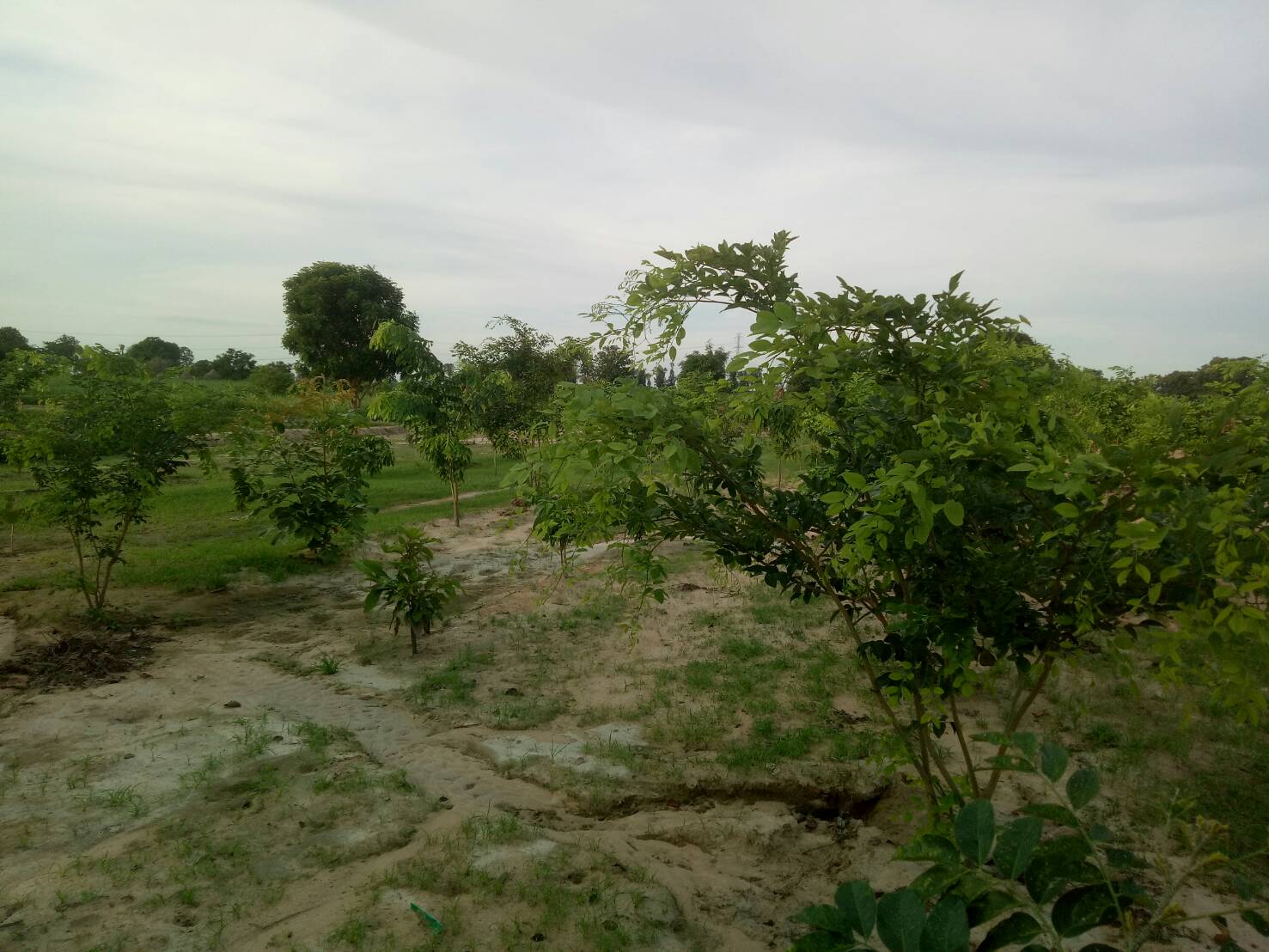 ประวัตินายธิติกร  คุณสิงห์    บ้านหนองขี้เห็น  หมู่ที่ 6 ตำบลบ้านหัน อำเภอโนนศิลาจังหวัดขอนแก่น
ประกอบอาชีพ  ผู้ใหญ่บ้าน  ม.6 
สาเหตุที่ปลูกป่า เนื่องจากมีพื้นที่ว่างเปล่า ไม่ได้ทำอะไร  จึงหาต้นไม้มาปลูก  เป็นต้นไม้ดอก  ไม้ผล  ไม้เศรษฐกิจ  และปลูกตามที่สาธารณะประโยชน์ด้วย 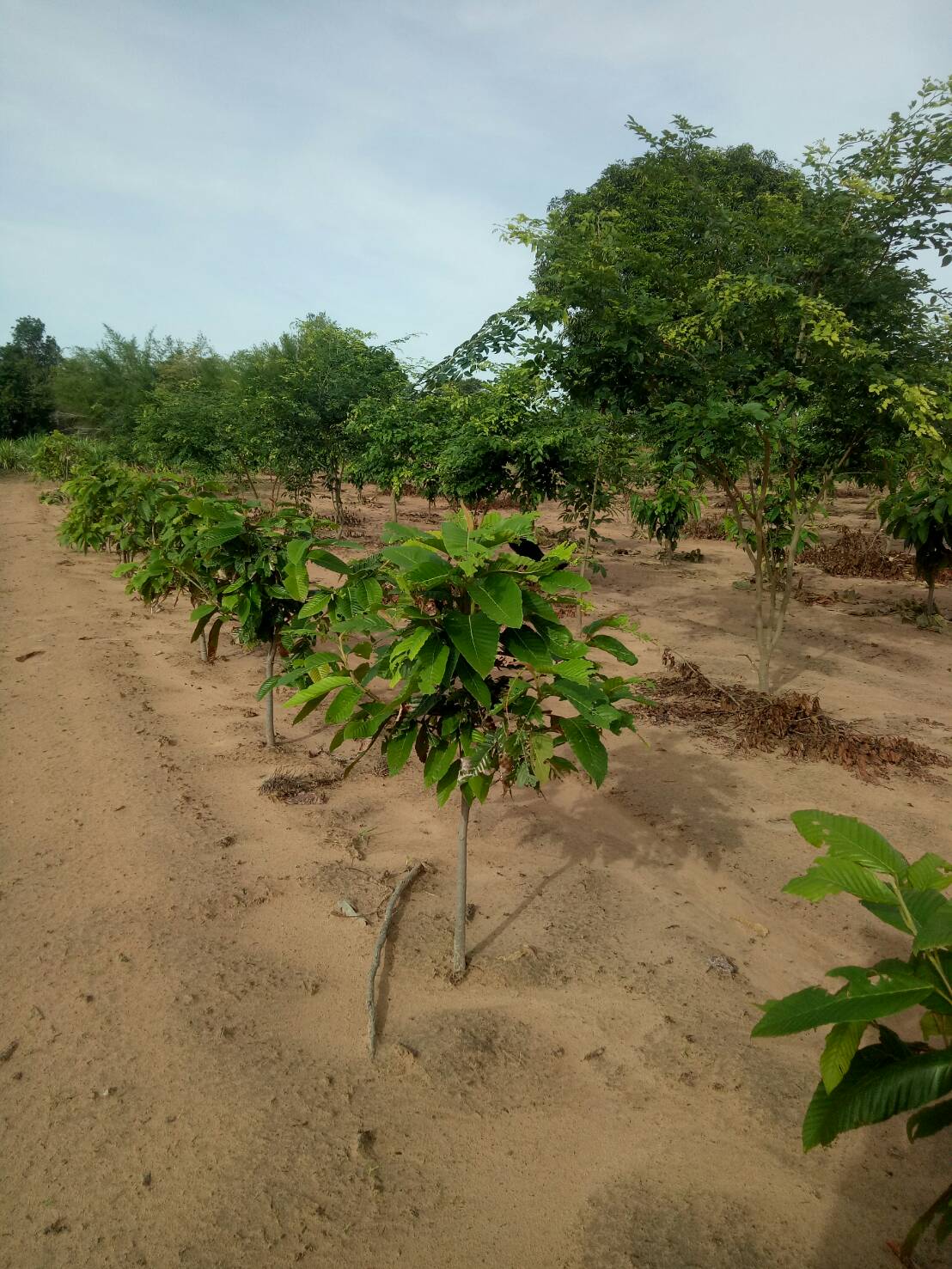 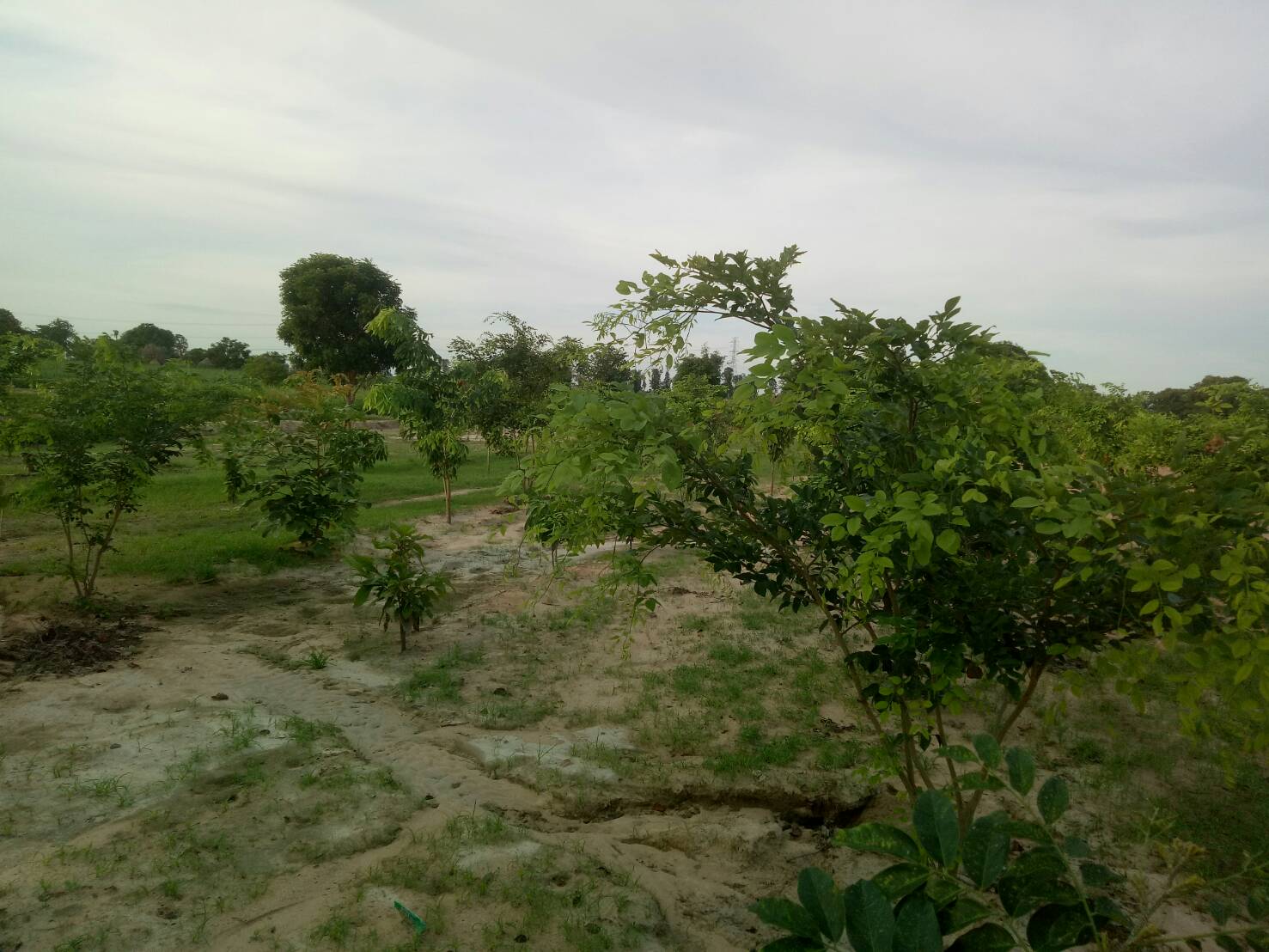 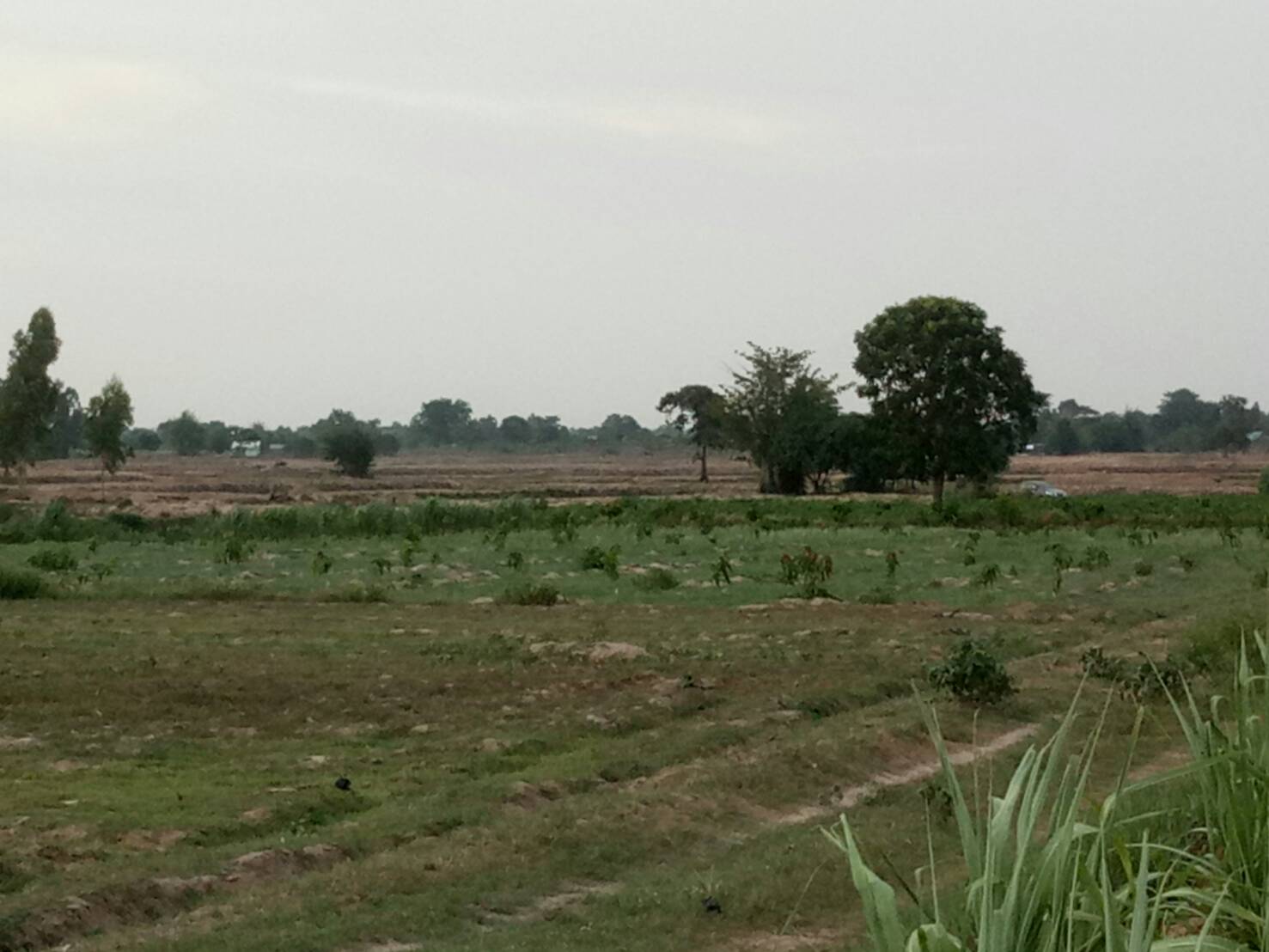 